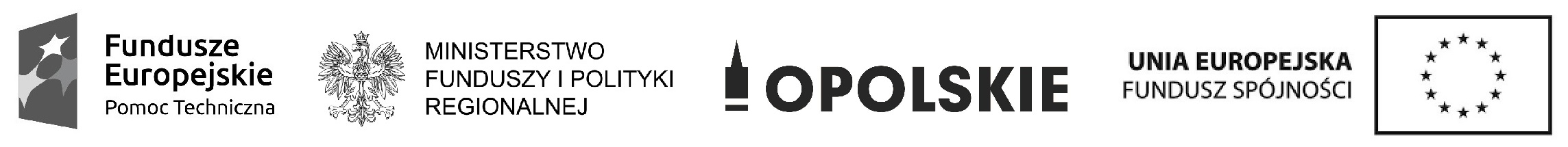 Projekt finansowany jest w formie dotacji celowej ze środków budżetu Państwa, w tym w 15% ze środków krajowych 
i w 85% ze środków Funduszu Spójności z Programu Operacyjnego Pomoc Techniczna 2014-2020Zakup drobnego sprzętu biurowego na potrzeby zadań realizowanych przez Referat Głównego Punktu Informacyjnego o Funduszach Europejskich DPO UMWOw ramach Programu Operacyjnego Pomoc Techniczna 2014-2020Uprzejmie proszę o przedstawienie oferty na zakup sprzętu biurowego zgodnie z poniższą specyfikacją: LAMINATOR – 1 szt. (zestaw)Minimalne wymagane parametry techniczne i funkcje:format laminowanego dokumentu: A3;maksymalna grubość folii laminacyjnej:125 mik;czas nagrzewania do 5 minut;funkcja rewers (wycofanie dokumentu);laminacja na gorąco;do średniego natężenia pracy. FOLIA DO LAMINACJI NA GORĄCO (w zestawie z laminatorem):format: A3 o grubości 80 mik – opak/100 szt.format: A4 o grubości 80 mik – opak/100 szt.GILOTYNA – 1 szt. Minimalne wymagane parametry techniczne i funkcje:format: A3;Ilość jednorazowo ciętych kartek: 10 szt. (80 g.);do małego natężenia pracy;ostrze ze stali nierdzewnej zapewniające jednolite cięcie;specjalna osłona chroniąca przed zranieniem w trakcie pracy;wytrzymała, metalowa baza zintegrowana z antypoślizgowymi nóżkami;docisk papieru zapobiega przesuwaniu się dokumentu podczas cięcia;miarki cięcia dla różnych rozmiarów dokumentów, w tym również pod kątem;certyfikat bezpieczeństwa TÜV & GS.Warunki udziału w postępowaniu oraz opis sposobu dokonywania oceny ich spełniania, przy czym stawianie warunków udziału nie jest obowiązkowe: brak. Kryteria oceny oferty: cena 100%.Informacja o wagach punktowych lub procentowych przypisanych do poszczególnych kryteriów oceny oferty:cena – 100%.Opis sposobu przyznawania punktacji za spełnienie danego kryterium oceny oferty:Oferta może otrzymać maksymalnie 100 pkt (skala od 0 do 100 pkt).Kryterium cena zamówienia obliczone będzie według następującego wzoru:                  liczba punktów = cena najniższa x100 pkt/cena badanej oferty x 100%W trakcie wyliczeń Zamawiający zaokrągli każdy wynik do dwóch miejsc po przecinku.Za ofertę najkorzystniejszą zostanie uznana oferta, która uzyskała największą liczbę punktów.Termin realizacji zlecenia:14 dni od wyboru Wykonawcy, jednak nie później niż do 4 grudnia 2020 r.Termin składania ofert:Oferty należy składać do  13 listopada 2020 r., wyłącznie w formie elektronicznej, na adres e-mail: info@opolskie.pl. O zachowaniu terminu dostarczenia oferty decyduje data wpływu maila na skrzynkę Zamawiającego.Oferta powinna zawierać takie, elementy jak:cenę łączną brutto oraz ceny jednostkowe brutto, przedstawione na załączonym do ogłoszenia formularzu, stanowiącym Załącznik nr 2 do Ogłoszenia.Cena musi uwzględniać koszt dostarczenia przedmiotu zamówienia do siedziby Zamawiającego.Po analizie ofert przedmiotowa usługa zostanie zrealizowana na podstawie zlecenia.Uwaga: Wykonawca na fakturze musi podać ceny jednostkowe.Warunki wyboru Wykonawcy:W celu zapewnienia porównywalności wszystkich ofert, Zamawiający zastrzega sobie prawo 
do skontaktowania się z właściwymi Oferentami (Wykonawcami) w celu uzupełnienia lub doprecyzowania ofert.Zamawiający zastrzega sobie prawo do odpowiedzi tylko na wybraną ofertę.Niniejsza oferta nie stanowi oferty w myśl art. 66 Kodeksu Cywilnego jak również nie jest ogłoszeniem w rozumieniu ustawy Prawo zamówień publicznych.Niniejsze ogłoszenie nie kształtuje zobowiązania po stronie Zamawiającego. Zamawiający zastrzega sobie prawo do rezygnacji z zamówienia bez wyboru którejkolwiek ze złożonych ofert.Zamawiający zastrzega, że całościowa oferowana cena stanowi informację publiczną w rozumieniu Ustawy o dostępie do informacji publicznej i w przypadku zastrzeżenia jej przez Oferenta (Wykonawcę) jako tajemnicy przedsiębiorstwa, jego oferta zostanie odrzucona.Zamawiający zastrzega sobie prawo do zmniejszenia zakresu zamówienia (zmniejszenia ilości zamawianych materiałów biurowych oraz papieru) w przypadku, gdy kwota ofert przekroczy kwotę zaplanowaną na zamówienie.